FISHABILITY Day                                                                FEATURING:  Trout Fishing ~ Food ~ Photos ~ Caps ~ Medals*Fishing Rods and Bait ProvidedOpen to any youth with a disabilityWHEN:June 5th,2021Fishing begins at 9:00am sharp11:30am   lunch, photos, awards WHERE:Genoa National Fish HatcheryS5631 State Hwy. 35, Genoa, WIhttps://www.lions27d2.org/fishability-day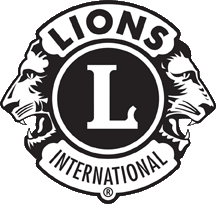 OPEN TO YOUTH  K-12FREE EVENTRAIN OR SHINETO REGISTERRegister by May 16,2021Call 608-457-2365  ORE-mail- dwolfe9760@gmail.comSPONSORSDISTRICT 27-D2 LIONSGENOA NATIONAL FISH HATCHERYFollow Your Lions Clubs On: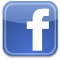 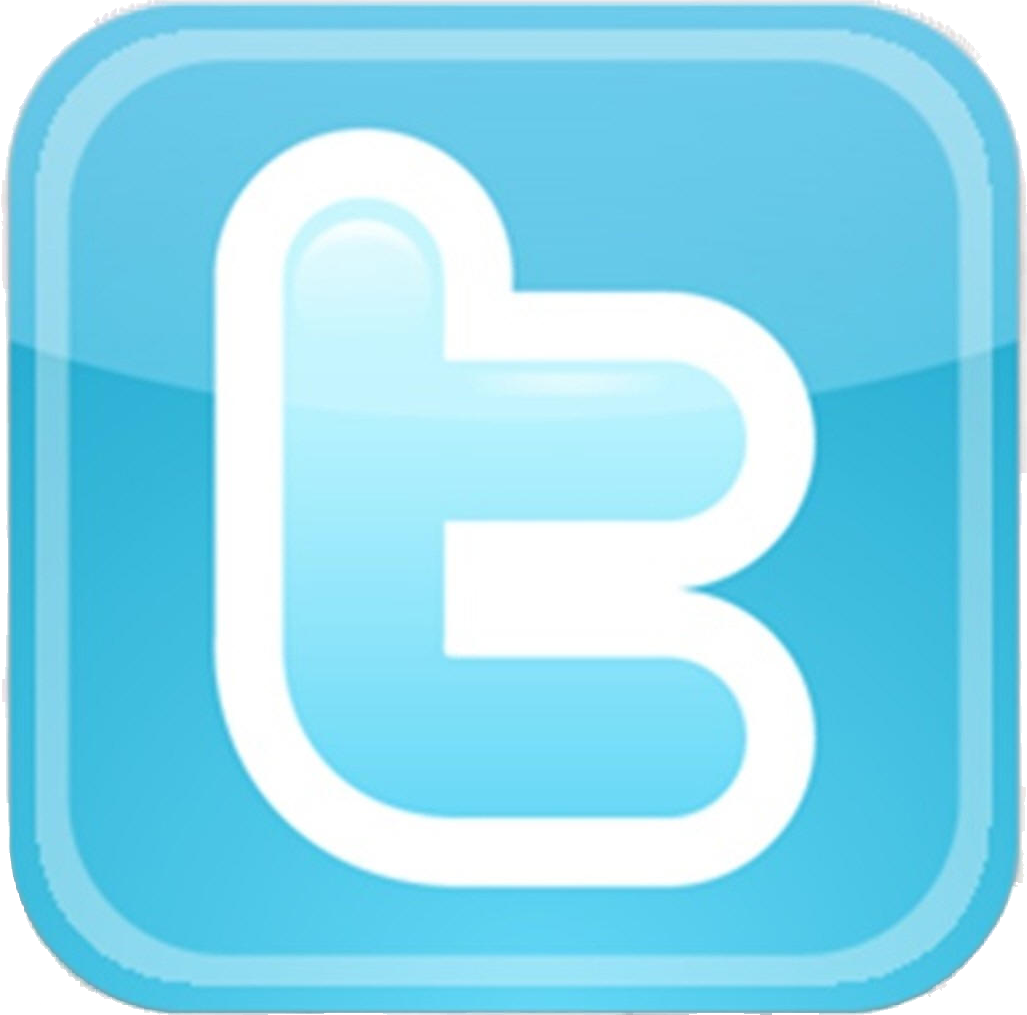 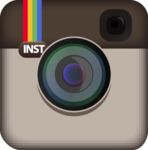 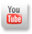 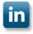 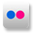 